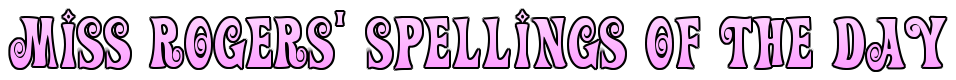 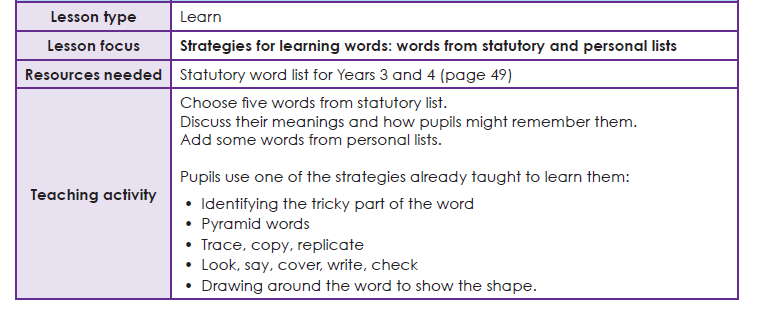 Year 3 Spelling listTask 1 Learning your spellingsUse your ‘Spelling Journals’ to write the words from this list. You can use any spelling strategy to help you learn them.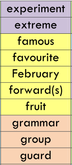 Task 2 Suffix endings ‘ly’ 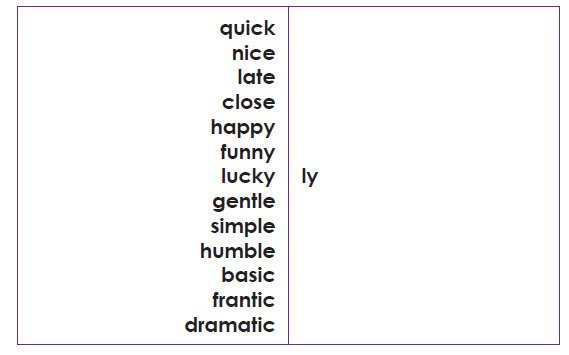 Write down all the words with the suffix ending –ly Pick 5 words with their suffix ending –ly and put them into 5 sentences (remember to underline the suffix in the sentence)EG: I closely watched the pasta cook, so it didn’t boil over and cause a mess. 